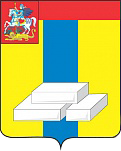 ОБЩЕСТВЕННАЯ ПАЛАТА ГОРОДСКОГО ОКРУГА ДОМОДЕДОВОМОСКОВСКОЙ ОБЛАСТИКомиссия по общественному контролю, открытости власти, противодействию коррупции и информационной политикеПРОТОКОЛ № 3Мониторинг противопожарной безопасности Торгового Кварталаг. о. Домодедово								31 марта 2018г.Комиссия по мониторингу: C. Еприкян, Ю. Живова.         В ходе проверки было выявлено, что не все двери эвакуационных выходов были оборудованы доводчиками. Кроме того, чтобы открыть такую дверь в одном из залов кинотеатра, пришлось приложить усилия. Но запертым, как и положено, по инструкции, ни один эвакуационный выход в здании не был, лестничные пролеты – широкие, выходы ведут прямиком на улицу. Все этажи ТЦ оборудованы пожарными гидрантами и огнетушителями, на каждом этаже размещены планы эвакуации. Проверил представитель МЧС и знания пожарной безопасности сотрудников магазинов, кинотеатра и детского развлекательного центра, расположенных в «Торговом Квартале». Рекомендовано: Все выявленные нарушения устранить в кротчайшие сроки. Периодически проводить подобные проверки. Председатель комиссии 						                  С.Ш. Еприкян